Media Representations and Stereotypes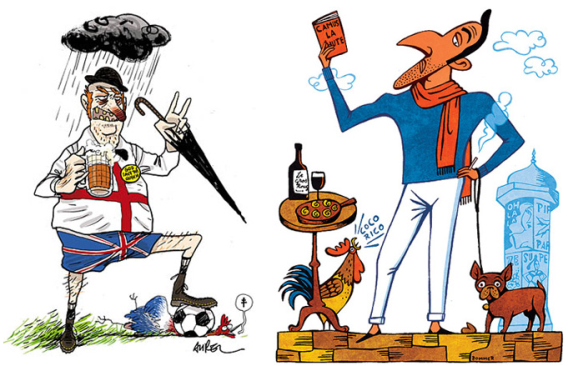 Below are a range of stereotypes that are associated with different Nations from around the world, the Media use these stereotypes as a visual short-cut for audience which  help create a particular representation or understanding.Task – look at each statement and write a brief sentence explaining where you have seen this stereotype used in The Media.  The first one is done for you:Americans are often represented as obese, lazy, and dim-witted people who live on fast food and doughnuts. Homer Simpson from The Simpsons and Peter Griffin from Family Guy are personifications of this stereotype.Commonly used stereotypes suggest that Arab nations and Muslims are cruel, barbarous terrorists and have extreme attitudes to beliefs they do not share with others.Stereotypes suggest that Italian people are very family oriented, experts at cooking and very fashionable.People from African nations should be pitied because they stereotypically live in poverty and lack a basic standard of living.Americans are stereotypically friendly, generous, and tolerant, but also arrogant, successful, and domineering; particularly white American men who are commonly seen to be wealthy, racist and sexist.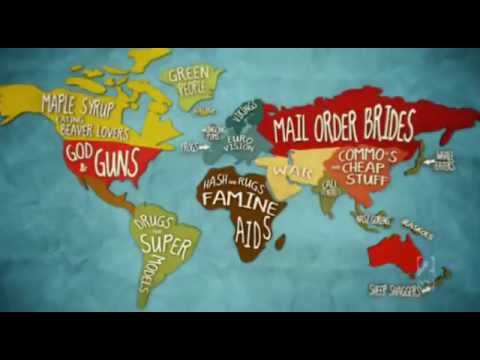 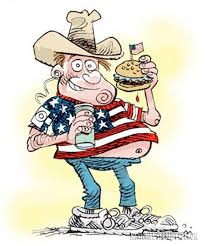 Media Representations and Stereotypes 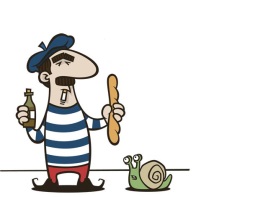 TerminologyDefinitionConnotationStereotypeArchetypeCountertype RealismMythCultural StereotypingIdeas are created about a specific culture or traditional cultural stereotypes are used.MainstreamMarginalization